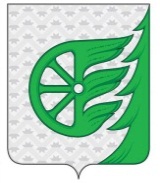 СОВЕТ ДЕПУТАТОВ ГОРОДСКОГО ОКРУГА ГОРОД ШАХУНЬЯНИЖЕГОРОДСКОЙ ОБЛАСТИР Е Ш Е Н И ЕО внесении изменений в решение Совета депутатовгородского округа город Шахунья Нижегородской областиот 24 декабря 2021 года № 70-1 «О бюджете городского округа городШахунья на 2022 год и на плановый период 2023 и 2024 годов»(с изменениями от 28.01.2022 № 73-10, от 28.02.2022 № 74-3)Совет депутатов решил:1. В решение Совета депутатов городского округа город Шахунья Нижегородской области от 24 декабря 2021 года №70-1 «О бюджете городского округа город Шахунья на 2022 год и на плановый период 2023 и 2024 годов» внести следующие изменения:1.1 Статью 1 изложить в следующей редакции:1. Утвердить основные характеристики бюджета городского округа город Шахунья на 2022 год:2. Утвердить основные характеристики бюджета городского округа на плановый период 2023 и 2024 годов:1) общий объем доходов на 2023 год в сумме 1 180 417,43894 тыс. рублей, на 2024 год в сумме 1 210 311,77677 тыс. рублей;2) общий объем расходов на 2023 год в сумме 1 180 417,43894 тыс. рублей, в том числе условно утверждаемые расходы в сумме 17 209,20000 тыс. рублей, на 2024 год в сумме 1 210 311,77677тыс. рублей, в том числе условно утверждаемые расходы в сумме 35 780,4 тыс. рублей;3) размер профицита на 2023 год в сумме 0 тыс. рублей, на 2024 год в сумме 0 тыс. рублей.1.2 Пункт 1 статьи 3 изложить в новой редакции:«1) на 2022 год в сумме 511 193,20000 тыс. рублей, в том числе налоговых и неналоговых доходов, за исключением доходов, являющихся источниками формирования дорожного фонда городского округа, в сумме 492 861,30000 тыс. рублей;»1.3 Статью 4 изложить в новой редакции:«Утвердить объем безвозмездных поступлений, получаемых из других бюджетов бюджетной системы Российской Федерации:1) на 2022 год в сумме 803 371,46622 тыс. рублей, в том числе объем субсидий, субвенций и иных межбюджетных трансфертов, имеющих целевое назначение, в сумме 626 739,86622 тыс. рублей;2) на 2023 год в сумме 646 094,27727 тыс. рублей, в том числе объем субсидий, субвенций и иных межбюджетных трансфертов, имеющих целевое назначение, в сумме 498 858,17727 тыс. рублей;3) на 2024 год в сумме 644 237,88177 тыс. рублей, в том числе объем субсидий, субвенций и иных межбюджетных трансфертов, имеющих целевое назначение, в сумме 501 510,88177 тыс. рублей.»1.4 Статью 13 изложить в новой редакции:1. Субсидии АНО «Шахунский центр развития бизнеса» на оказание консультационных услуг субъектам малого и среднего предпринимательства;2. Субсидии АНО «Шахунский центр развития бизнеса» для обеспечения стабильной и эффективной работы окон центра «Мой бизнес»;3. Субсидии АНО «Шахунский центр развития бизнеса» для проведения мониторинга деятельности субъектов малого и среднего предпринимательства.1.5 Приложение 1 «Поступления доходов по группам, подгруппам и статьям бюджетной классификации» изложить в новой редакции согласно приложению 1 к настоящему решению.1.6. Приложение 3 «Распределение бюджетных ассигнований по целевым статьям (муниципальным программам и непрограммным направлениям деятельности), группам видов расходов классификации расходов бюджета городского округа на 2022 год на плановый период 2023 и 2024 годов» изложить в новой редакции согласно приложению 2 к настоящему решению;1.7 Приложение 4 «Ведомственная структура расходов бюджета городского округа на 2022 год и на плановый период 2023 и 2024 годов» изложить в новой редакции согласно приложению 3 к настоящему решению.1.8 Приложение 5 «Распределение бюджетных ассигнований по разделам, подразделам и группам видов расходов классификации расходов бюджета городского округа на 2022 год и плановый период 2023 и 2024 годов» изложить в новой редакции согласно приложению 4 к настоящему решению.2. Настоящее решение вступает в силу со дня его официального опубликования.3. Опубликовать настоящее решение посредством размещения на официальном сайте администрации городского округа город Шахунья Нижегородской области. Председатель Совета депутатовгородского округа город ШахуньяНижегородской области								  О.А. ДахноГлава местного самоуправления городского округа город Шахунья Нижегородской области                                                                                           Р.В. Кошелевот 18 марта 2022 года№75-71) общий объем доходов в сумме1 333 842,48594тыс. рублей;2) общий объем расходов в сумме1 347 697,32013тыс. рублей;3) размер дефицита в сумме-13 854,83419тыс. рублей;